IS 05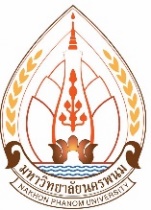 คณะศิลปศาสตร์และวิทยาศาสตร์ มหาวิทยาลัยนครพนมแบบส่งรายงานผลการสอบและการศึกษาค้นคว้าอิสระฉบับแก้ไข.............................................................ชื่อ-สกุล นักศึกษา (นาย/นาง/นางสาว)............................................................รหัส.....................เบอร์โทรศัพท์.................................เป็นนักศึกษาหลักสูตร.............................................................สาขาวิชา..............................................................................................ระบบ (  )  ระบบในเวลาราชการ		( / )  ระบบนอกเวลาราชการระดับ (  )  ปริญญาเอก 	 แผนการเรียน	(  ) แบบ 1.1	(  ) แบบ 1.2	(  ) แบบ 2.1	(  ) แบบ 2.2	        (  )  ปริญญาโท	แผนการเรียน	 ( / )  แผน ข1. ผลการพิจารณาของคณะกรรมการสอบการศึกษาค้นคว้าอิสระ เมื่อวันที่...........เดือน........................พ.ศ..............1.1 ชื่อเรื่อง	(  )  เห็นชอบแล้ว	(  )  ควรปรับปรุง ดังนี้ชื่อเรื่อง (ภาษาไทย) ...................................................................................................................................................................................................................................................................................................................................................................................................................................................................................................................................................................................................................(ภาษาอังกฤษ) ............................................................................................................................................................................................................................................................................................................................................................................................................................................................................................................................................................................................................................2. คณะกรรมการสอบได้แนบหลักฐานการพิจารณาผลการสอบและมีความเห็นให้ผลการสอบของนักศึกษา ดังนี้1) ลงชื่อ........................................................ประธานกรรมการสอบ (ผู้ทรงคุณวุฒิภายนอก) 		(...............................................) วันที่.........เดือน..............................พ.ศ.................2) ลงชื่อ........................................................กรรมการ  (อาจารย์ประจำหลักสูตรระดับบัณฑิตศึกษา) 		(...............................................) วันที่.........เดือน..............................พ.ศ.................3) ลงชื่อ........................................................กรรมการและเลขานุการ (อาจารย์ที่ปรึกษาการศึกษาค้นคว้าอิสระ) 		(...............................................) วันที่.........เดือน..............................พ.ศ.................-3-3. ผลการพิจารณาของคณะกรรมการสอบการศึกษาค้นคว้าอิสระฉบับแก้ไข (ลงนามหลังจากนักศึกษาผ่านการแก้ไขการศึกษาค้นคว้าอิสระ ภายใน 45 วันหลังจากวันสอบ)		(  )  เห็นชอบ	(  )  ไม่เห็นชอบ	1) ลงชื่อ........................................................ประธานกรรมการสอบ (ผู้ทรงคุณวุฒิภายนอก) 		(...............................................) วันที่.........เดือน..............................พ.ศ.................2) ลงชื่อ........................................................กรรมการ  (อาจารย์ประจำหลักสูตรระดับบัณฑิตศึกษา) 		(...............................................) วันที่.........เดือน..............................พ.ศ.................3) ลงชื่อ........................................................กรรมการและเลขานุการ (อาจารย์ที่ปรึกษาการศึกษาค้นคว้าอิสระ) 		(...............................................) วันที่.........เดือน..............................พ.ศ.................4. ความเห็นของประธานหลักสูตร(  )  เห็นชอบ ผลการสอบและการศึกษาค้นคว้าอิสระฉบับแก้ไข(  )  ไม่เห็นชอบ ผลการสอบและการศึกษาค้นคว้าอิสระฉบับแก้ไข เนื่องจาก......................................................................................................................................................................................................................................................................................................................................................................................................................................................................................ลงชื่อ..............................................................ประธานหลักสูตร        				       (........................................................)     วันที่..........เดือน.........................พ.ศ.............5. ความคิดเห็นของคณบดี(  )  อนุมัติ ผลการสอบและการศึกษาค้นคว้าอิสระฉบับแก้ไข(  )  ไม่อนุมัติ ผลสอบและการศึกษาค้นคว้าอิสระฉบับแก้ไข เนื่องจาก........................................................................................................................................................................................................................................................................................................................................................................................................................................................................................       ลงชื่อ...........................................................................        				            (อาจารย์ ดร.วรวุฒิ อินทนนท์)			   คณบดีคณะศิลปศาสตร์และวิทยาศาสตร์ มหาวิทยาลัยนครพน                                             วันที่..............เดือน..................................พ.ศ.................เอกสารประกอบ :1.การศึกษาค้นคว้าอิสระฉบับแก้ไข 1 เล่ม2.ผลการประเมินสอบการศึกษาค้นคว้าอิสระ3.สำเนาคำสั่งคณะกรรมการสอบ IS044.ใบผ่านการตรวจงานวิจัยจากระบบอักขราวิสุทธิ (นักศึกษาต้องตรวจแบบรวมบทและแยกเป็นรายบท)-4-ข้อเสนอแนะและปรับปรุง........................................................................................................................................................................................................................................................................................................................................................................................................................................................................................................................................................................................................................................................................................................................................................................................................................................................................................................................................................................................................................................................................................................................................................................................................................................................................................................................................................................................................................................................................................................................................................................................................................................................................................................................................................................................................................................................................................................................................................................................................................................................................................................................................................................................................................................................................................................................................................................................................................................................................................................................................................................................................................................................................................................................................................................................................................................................................................................................................................................................................................................................................................................................................................................................................................................................................................................................................................................................................................................................................................................................................................................................................................................................................................................................................................................................................................................................................................................................................................................................................................................................................................................................................................................................................................................................................................................................................................................................................................................................................................................................................................................................................................................................................................................................................................................................................................................................................................................................................................................................................................................................................................................................................................................................................................................................................................................................................................................................................................................................................................................................................................................................................................................................................................................................................................................................................................................................................................ลงชื่อ................................................................อาจารย์ที่ปรึกษาการศึกษาค้นคว้าอิสระ                                          (....................................................................)	ผลการสอบ(ประธานกรรมการการสอบลงลายมือชื่อกำกับผลการสอบทุกครั้ง)      ดีเยี่ยม (Excellent)(คะแนน 90-100 คะแนน)  ...................      ดี (Good)(80-89 คะแนน)              .................      ผ่าน (Pass)(60-79 คะแนน)              .................      ไม่ผ่าน (Fail)(<60 คะแนน)                ...................รายการประเมินผลการสอบการศึกษาค้นคว้าอิสระคะแนน(100)2.1 ความสามารถในการทำการศึกษา (ความรู้เกี่ยวกับเนื้อหา กระบวนการวิจัย ระเบียบวิธีการทางสถิติ) (คะแนนเต็ม 70)    2.2 ความสามารถในการนำเสนอผลงานทางทั้งในด้านการพูด และการเขียน ตลอดจนปฏิภาณไหวพริบในการตอบคำถาม (คะแนนเต็ม 20)2.3 ความเหมาะสมของรูปแบบการเขียนบทนิพนธ์ และการใช้เอกสารอ้างอิงเป็นไปตามที่มหาวิทยาลัยกำหนด (คะแนนเต็ม 5)2.4 ความเหมาะสมถูกต้องของการเขียนบทคัดย่อ (คะแนนเต็ม 5)รวม